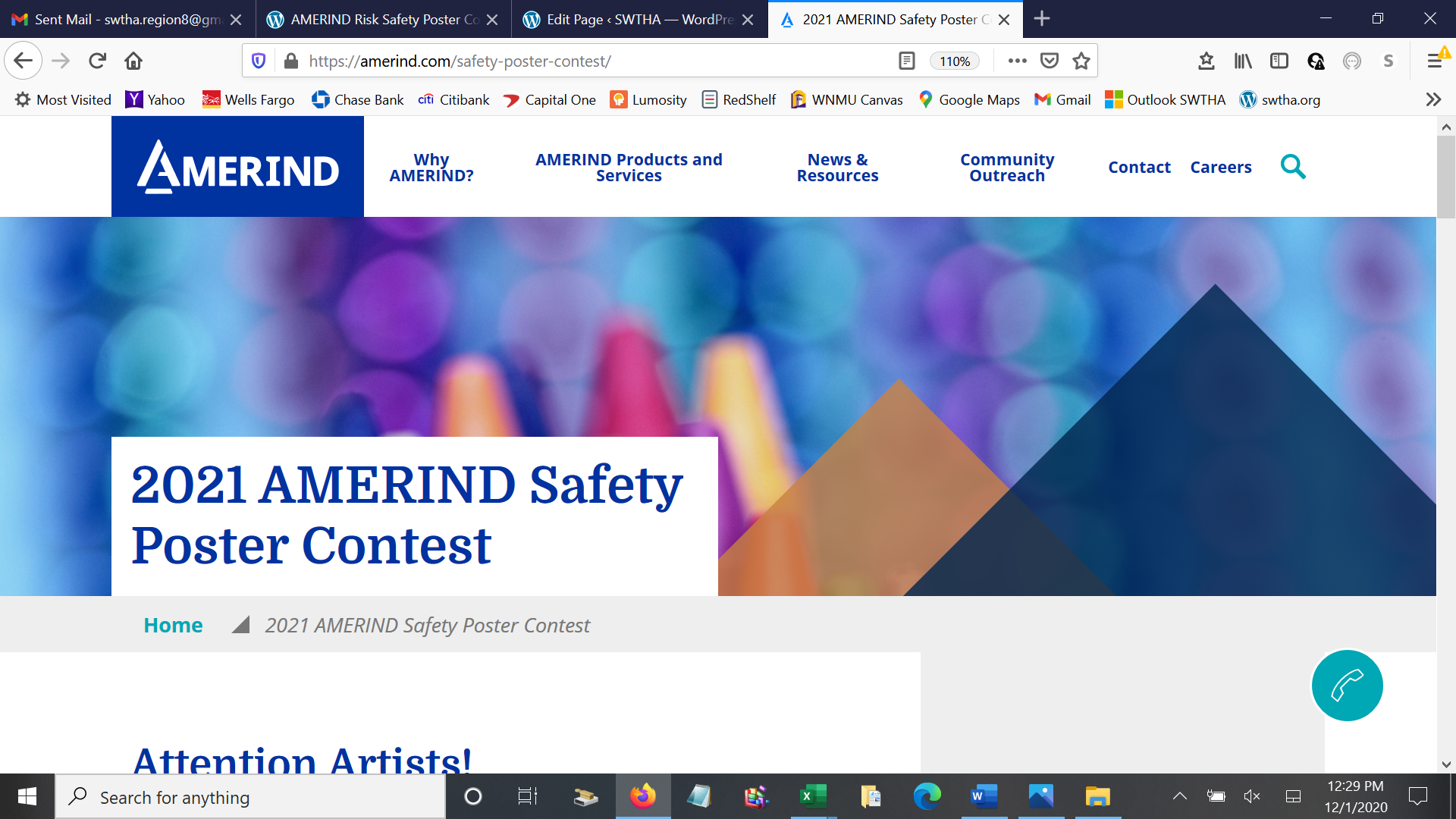 The AMERIND Safety Poster Contest is here! Housing Departments or TDHE’s are encouraged to sponsor a Poster Contest locally and support their children’s efforts. Contestants should submit a poster that promotes any safety issue (examples: fire, distracted driving, home fire escape plan, how to call 911, etc.) One final winner from each category will be voted by the public, on the AMERIND website, to win $1,000!Category Grades: K-3, 4-6, 7-8All entries must be original and created by the childArt may be created with crayons, markers, colored pencil, or paint Posters must be drawn on 8.5” x 11” paperIMPORTANT DATESNOV 2020 – JAN 2021Local housing authority hosts the AMERIND Safety Poster Contest. The theme is safety. One winner is selected from each category (K-3, 4-6, 7-8). Winners are sent to the respective regional housing authorities. Don’t send them to AMERIND.JAN – MAR 2021Regional housing authority selects one winner from the local entries in each category (K-3, 4-6, 7-8). Winners from each category are submitted to the AMERIND Safety Services Team.APR 2021National online voting. One winner from each category is selected.MAY 2021Winners announced at the next AMERIND|NAIHC Annual Meeting.If you have any questions, please call the AMERIND Safety Team at 800-352-3496. The purpose of AMERIND’s annual poster contest is to promote safety in our communities.Click here for student instructions.Send one winner from each category to SWTHA by January 31, 2021. Please mail original posters to the Region VIII AMERIND Representative:Lisa Manwell, DirectorJicarilla Apache Housing Authority			P.O. Box 486, Dulce, NM 87528